Сценарий концерта вокально-хорового кружка «Веселые нотки»«Веселые звоночки»Музыкальный  руководитель:(музыкальное приветствие «Здравствуйте!»)Здравствуйте, мои друзья! Рада встречи с вами я!Слышите, звенит звонок,            (звенит колокольчик)Он зовет вас всех в кружок!       (дети встают в круг)Здравствуй нос, рот, голова,    (дети выполняют движения по тексту  игры)Щеки, плечи, шея, грудь.Не забыть бы что-нибудь!Губки, губки, просыпайтесь,И друг другу улыбайтесь!Музыкальный  руководитель: Молодцы, дети!Солнца луч смешит и дразнит. Сегодня весело с утра.Зима нам дарит звонкий праздник и главный гость там – детвора!Мы очень рады видеть Вас – это раз!Собрались мы, здесь не зря – это два!Ну а, в – третьи, мы сейчас начинаем для всех вас…Дети: (хором) Музыкальный свой рассказ!Музыкальный  руководитель:Представляем вашему вниманию вокальный ансамбль «Веселые нотки» с песней А. Филиппенко «Первый снег».*** Песня А. Филиппенко «Первый снег» ***Музыкальный  руководитель:Без песенки на свете нельзя прожить ни дня.Ведь сразу опечалиться поющая земля.Ведь без неё не интересно и наступает скукота.Наша песенка чудесна, покоряет всех она!*** Украинская народная песня «Веселые гуси» ***Музыкальный  руководитель:«Почемучки» - малыши Вам  споют от всей души.Песенку про хомячка,Очень песня хороша.*** Песня Л. Абелян «Хомячок» *** Музыкальный  руководитель:Ну, а какой праздник без праздничного стола.Белоснежные надели поварята колпаки.Приготовили кастрюли, ложки, черпаки.Ох, как жарко будет нынче у плиты.*** Песня В. Александрова «Смешные поварята» ***Музыкальный  руководитель:Громче хлопайте в ладошки, выступают «Веселые нотки».Посмотрите – хороши наши детки – малыши!*** Г. Вихарева Игра «Музыканты» ***Музыкальный  руководитель:К концу пришел веселья час, спасибо, что пришли!Мы рады были видеть Вас и видим, что довольны Вы!Прощаться, как известно, не очень интересно.Но мы кивнем головкой, помашем на прощанье.И дружно – дружно вместе мы скажем «До свидания!»Музыкальный репертуар - Песня «Первый снег» музыка А. Филиппенко, слова А. Горина- Украинская  народная песня «Веселые гуси»- Песня «Хомячок» музыка и слова Л. Абелян- Песня «Смешные поварята» музыка В. Александрова- Игра «Музыканты» слова и музыка Г. Вихаревой  Оркестр детских музыкальных инструментов                                                     Белый снег С неба звездочки летят Весело играют.Опустились прямо в садЗемлю укрывают.Припев: Белый снег, белый снег.               Белый снег пушистый.               Белый снег, белый снег.                         Чистый серебристый.Стали белыми дома,И румяны лица.Сказка зимняя самаВ гости к нам стучится. Припев: Белый снег, белый снег.               Белый снег пушистый.               Белый снег, белый снег.                         Чистый серебристый.Веселые гусиЖили у бабусиДва веселых гуся.Один серый, другой белый.Два веселых гуся.Вытянули шеиУ кого длиннее?Один серый, другой белый.У кого длиннее?Мыли гуси лапкиВ луже у канавки.Один серый, другой белый.Спрятались в канавке.Вот кричит бабуся:«Ой, пропали гуси.Один серый, другой белый.Гуси мои, гуси!»Выходили гусиКланялись бабусе.Один серый, другой белый.Кланялись бабусе.                          Музыка и слова   Ларисы Абелян                                   Песенка про хомячка

Я маму всё просила:
- Купи ты мне щенка, 
А мама мне купила 
Смешного хомячка.

Хомячок, хомячок, 
Добродушный толстячок.

Он носом всюду тычет 
И бегает кругом, 
Хомяк, наверно, ищет 
Свою нору, свой дом. 

Хомячок, хомячок, 
Добродушный толстячок

Я положу подстилку 
На кухне в уголок,
Пускай там отдыхает 
Мой ласковый зверёк.

Хомячок, хомячок, 
Добродушный толстячок.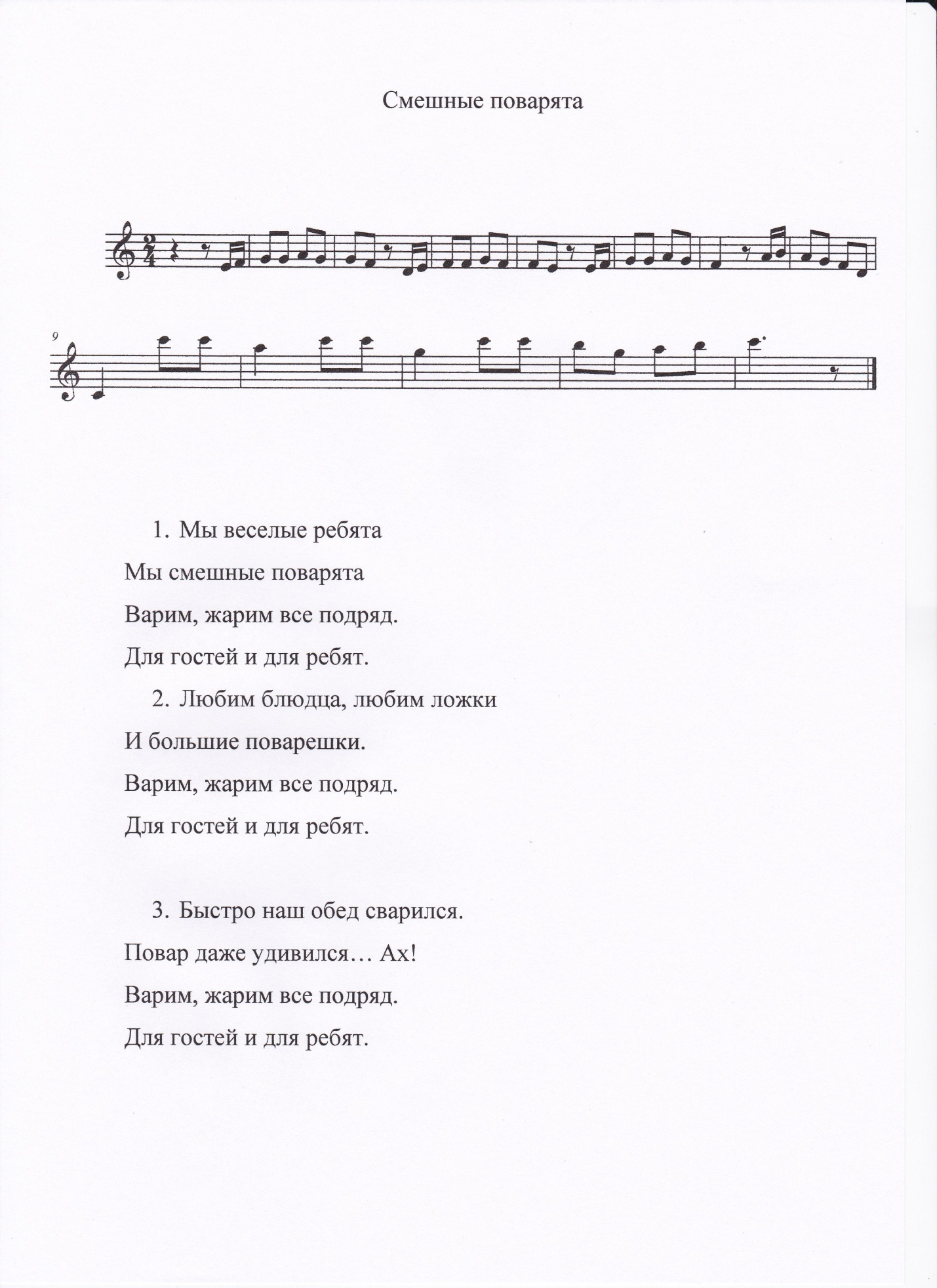 Список литературыВихарева Г.В. Споем, попляшем, поиграем. Песенки – игры для малышей. Издательство «Музыкальная палитра» Санкт- Петербург, 2002.Каплунова И.М.,  Новоскольцева И.А. Праздник каждый день. Конспекты музыкальных занятий с аудиоприложением. Средняя группа. Пособие для музыкальных руководителей. Издательство «Композитор» Санкт- Петербург, 2007 г.Колокольчик № 28, 2003. Сценарии, стихи, песни, танцы. Составитель и редактор Смирнова И.Г. Песни для детей 2. М. Издательство Зайцева В.Н., 2001.